ΣΥΛΛΟΓΟΣ ΕΚΠΑΙΔΕΥΤΙΚΩΝ Π. Ε.                    Μαρούσι  19 – 9 – 2019                                                                                                                    ΑΜΑΡΟΥΣΙΟΥ                                                   Αρ. Πρ.: 166Ταχ. Δ/νση: Μαραθωνοδρόμου 54                                             Τ. Κ. 15124 Μαρούσι                                                            Προς:Τηλ.: 210 8020788 Fax:2108020788                      ΤΑ ΜΕΛΗ ΤΟΥ ΣΥΛΛΟΓΟΥ                               Πληροφ.: Φ. Καββαδία 6932628101                Κοινοποίηση: Δ. Ο. Ε.                                                                 Email:syll2grafeio@gmail.com                                      Δικτυακός τόπος: http//: www.syllogosekpaideutikonpeamarousiou.gr ΠΡΟΣΤΑ ΜΕΛΗ ΤΟΥ ΣΥΛΛΟΓΟΥ ΜΑΣΚοινοποίηση:ΥΠΑΙΘΔ/νση Π. Ε. Β΄ Αθήνας Δ.Ο.Ε.Συλλόγους Εκπ/κών Π. Ε. της χώρας ΠΥΣΠΕ Β΄ Αθήνας ΚΑΤΑΓΓΕΛΙΑ ΠΑΡΑΝΟΜΗ ΚΑΙ ΠΑΡΑΤΥΠΗ Η ΑΠΟΦΑΣΗ ΤΗΣ ΔΙΕΥΘΥΝΣΗΣ Π. Ε. Β΄ ΑΘΗΝΑΣ ΣΧΕΤΙΚΑ ΜΕ ΤΙΣ ΤΟΠΟΘΕΤΗΣΕΙΣ ΓΙΑ  ΣΥΜΠΛΗΡΩΣΗ ΩΡΑΡΙΟΥ ΤΩΝ ΕΚΠΑΙΔΕΥΤΙΚΩΝ ΕΙΔΙΚΟΤΗΤΩΝ Το Δ. Σ. του Συλ. Εκπ/κών Π. Ε. Αμαρουσίου καταγγέλλει ως απόλυτα παράνομη και παράτυπη την απόφαση τοποθέτησης δεκάδων συναδέλφων ειδικοτήτων σε σχολικές μονάδες για τη συμπλήρωση του ωραρίου τους.Οι τοποθετήσεις των συναδέλφων εκπαιδευτικών ειδικοτήτων στα σχολεία για συμπλήρωση ωραρίου έγιναν χωρίς να τηρηθεί κανενός είδους σύννομη και με βάση τις κείμενες διατάξεις νομοθεσία, αλλά με αυθαίρετο και αδιαφανή τρόπο.Έτσι βρέθηκαν εκπαιδευτικοί ειδικοτήτων να συμπληρώνουν ωράριο σε Δημοτικά Σχολεία εκτός του Δήμου που κατέχουν οργανική θέση ή είχαν αρχικά τοποθετηθεί, ενώ η Δ/νση Π. Ε. Β΄ Αθήνας επιτείνει το απαράδεκτο της διαδικασίας καλώντας προσωπικά τους εκπαιδευτικούς και τους Διευθυντές των σχολείων για να βρεθούν «λύσεις». Καλούμε τους αρμόδιους της Διεύθυνσης Π. Ε. Β΄ Αθήνας, για άλλη μια φορά, να προχωρήσουν στην ανακοίνωση των κενών (αριθμό ωρών) που λείπουν από κάθε σχολείο και σε ποιες ειδικότητες και αφού γίνουν αιτήσεις των εκπαιδευτικών ειδικοτήτων που οφείλουν να συμπληρώσουν ωράριο να γίνουν οι τοποθετήσεις τους σύννομα και εντός του Δήμου που υπάγεται το σχολείο της αρχικής τους τοποθέτησης. Επίσης θα μπορούσε η Διεύθυνση Π. Ε. Β΄ Αθήνας και το ΠΥΣΠΕ να έχουν νωρίτερα χωρίσει κατάλληλα τις ομάδες των Δημοτικών Σχολείων για τους εκπαιδευτικούς των ειδικοτήτων ώστε να μην παρουσιάζονται κάθε χρόνο αυτά τα απαράδεκτα φαινόμενα. Τέλος καλούμε τη Διεύθυνση Π. Ε. Β΄ Αθήνας και το ΥΠΑΙΘ να σταματήσουν να μετακινούν αθρόα τους εκπαιδευτικούς ειδικοτήτων ως «μπαλάκια» από σχολείο σε σχολείο προκειμένου να καλύψουν τα εκατοντάδες κενά που υπάρχουν ακόμα στα σχολεία και να προβούν στις αναγκαίες προσλήψεις αναπληρωτών εκπαιδευτικών και στη διενέργεια χιλιάδων μόνιμων διορισμών που έχει ανάγκη η εκπαίδευση.Καλούμε τους συναδέλφους εκπαιδευτικούς ειδικοτήτων – μέλη του σωματείου μας να μην εκτελούν προφορικές εντολές σε ό,τι αφορά την συμπλήρωση ωραρίου σε άλλα σχολεία και να ειδοποιούν τα μέλη του Δ. Σ. του Συλλόγου Εκπ/κών Π. Ε. Αμαρουσίου στην περίπτωση που δέχονται πιέσεις από την Διεύθυνση Π. Ε. Β΄ Αθήνας.  Καλούμε το Δ. Σ. της Δ. Ο. Ε. να επιληφθεί του παραπάνω θέματος. ΄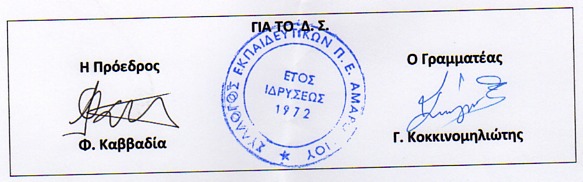 